EMPLOYER REGISTRATION FORM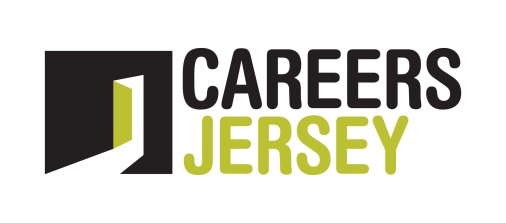 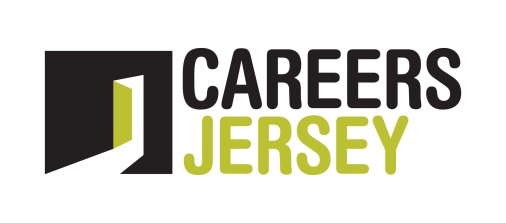 2016 JERSEY UNDERGRADUATE INTERNSHIPContact DetailsContinued on page 2 …..Please complete and send to s.walsh@gov.je. Details of your internship will then be added to the Undergraduate Internship page of the States of Jersey website, with the exception of the information in the grey boxes. To register your intern with Social Security visit: www.gov.je/contributionsCareers Jersey is part of the Education DepartmentBrief outline of the role (around 30 words):Key tasks and responsibilities:Desired skills and experience:Additional information (i.e. latest application dates etc.)Contact Name:Business Name:Business Address:Telephone:Mobile:Email:Website:Nature of Business:Placement dates: (preferred start and end dates)Working hours:Working hours:Salary detailsAdd to website / Do not add to website 							  (please state your preference)Add to website / Do not add to website 							  (please state your preference)Add to website / Do not add to website 							  (please state your preference)Add to website / Do not add to website 							  (please state your preference)Did you register for the 2015 Scheme?Yes/NoDid you employ an intern(s) as part of the 2015 Scheme?Yes/NoWhat was the position(s) offered?What was the position(s) offered?What was the position(s) offered?What was the position(s) offered?If applicable, would you be interested in having the same intern(s) as in 2015? *If applicable, would you be interested in having the same intern(s) as in 2015? *If applicable, would you be interested in having the same intern(s) as in 2015? *Yes/NoIf Yes, name of intern(s)If Yes, name of intern(s)If Yes, name of intern(s)If Yes, name of intern(s)How did you hear about the 2016 Jersey Undergraduate Internship? (Highlight)How did you hear about the 2016 Jersey Undergraduate Internship? (Highlight)How did you hear about the 2016 Jersey Undergraduate Internship? (Highlight)How did you hear about the 2016 Jersey Undergraduate Internship? (Highlight)How did you hear about the 2016 Jersey Undergraduate Internship? (Highlight)LetterWebsiteFriendJEPEmailOther (give details)DeclarationI certify that the information provided on this registration form is true to the best of my knowledge and belief. As registration forms will only be accepted electronically, please mark the box with an ‘X’ to the declaration statement above and date.                             Date:DeclarationI certify that the information provided on this registration form is true to the best of my knowledge and belief. As registration forms will only be accepted electronically, please mark the box with an ‘X’ to the declaration statement above and date.                             Date:DeclarationI certify that the information provided on this registration form is true to the best of my knowledge and belief. As registration forms will only be accepted electronically, please mark the box with an ‘X’ to the declaration statement above and date.                             Date:DeclarationI certify that the information provided on this registration form is true to the best of my knowledge and belief. As registration forms will only be accepted electronically, please mark the box with an ‘X’ to the declaration statement above and date.                             Date:Name:Position: